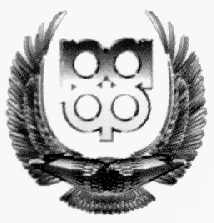 РЕГЛАМЕНТЧЕМПИОНАТ Мурманской области 	ПО АВТОМНОГОБОРЬЮ	номер-код вида спорта: 1660005511Я  номер-код спортивной дисциплины: 1660051811ЯI этапг. Полярные Зори11.02.2017 г.ОБЩИЕ ПОЛОЖЕНИЯОфициальные Региональные спортивные соревнования по автомногоборью (далее - соревнования), включены в настоящий Регламент на основании предложений Региональной общественной организации «Федерация автомобильного спорта Мурманской области» (далее – Федерация), аккредитованной в соответствии с приказом Комитета по физической культуре и спорту Мурманской области (далее – Комитет) о государственной аккредитации от 15.07.2016 г. № 219 и в соответствии с  календарным планом официальных физкультурных мероприятий и спортивных мероприятий Мурманской области на 2017 год, утверждённым приказом Комитета от 01.12 2016 г. № 331.  Соревнования проводятся в соответствии с «Правилами атомногоборья (ПАМ)» РАФ.Соревнования проводятся с целью развития и популяризации автомобильного спорта в Мурманской области.Задачами проведения соревнований являются: популяризация и развитие автомобильного спорта в Мурманской области;развитие детско-юношеского и молодежного спорта;повышение спортивного мастерства спортсменов, занимающихся автомобильным спортом;выявление сильнейших спортсменов для формирования сборных команд Мурманской области и участия в межрегиональных, всероссийских и международных соревнованиях согласно Единому календарному плану официальных спортивных мероприятий Минспорта РФ.Запрещается оказывать противоправное влияние на результаты соревнований, включенных в настоящий Регламент. Запрещается участвовать в азартных играх в букмекерских конторах и тотализаторах путем заключения пари на официальные спортивные соревнования в соответствии с требованиями, установленными пунктом 3 части 4 статьи 26.2. Федерального закона от 4 декабря 2007 года №329-ФЗ «О физической культуре и спорте в Российской Федерации».Настоящий Регламент является основанием для командирования спортсменов на соревнования, в том числе и  структурными подразделениями органов местного самоуправления Мурманской области, подведомственными учреждениями органов местного самоуправления или структурных подразделений указанных органов, осуществляющими полномочия в сфере физической культуры и спорта.Настоящий регламент, все изменения настоящего регламента могут быть объявлены только пронумерованными и датированными бюллетенями, выпущенными Организатором или КСКПРАВА И ОБЯЗАННОСТИ ОРГАНИЗАТОРОВКомитет и Федерация определяют условия проведения соревнований, предусмотренных настоящим Регламентом.Комитет возлагает полномочия по непосредственному проведению и финансовому обеспечению соревнований на Государственное автономное учреждение Мурманской области «Центр спортивной подготовки» (далее – ЦСП) и  Федерацию.Федерация, на основании соглашения (договора), возлагает полномочия по непосредственному проведению соревнований на Автоклуб «Салма» при профкоме Кольской АЭС.III.	ОБЕСПЕЧЕНИЕ БЕЗОПАСНОСТИ УЧАСТНИКОВ И ЗРИТЕЛЕЙ, МЕДИЦИНСКОЕ ОБЕСПЕЧЕНИЕ, АНТИДОПИНГОВОЕ ОБЕСПЕЧЕНИЕ СОРЕВНОВАНИЙАвтомобили сервиса, обслуживающие участников, должны быть оборудованы средствами пожаротушения и находиться в легкодоступных местах.  Это условие будет контролироваться техническими контролерами.Водители, не обладающие, по мнению Руководителя гонки, достаточным уровнем подготовки и представляющие опасность для соревнующихся, могут быть решением КСК  или Руководителя гонки отстранены от участия в соревновании.Организаторы не несут ответственности за убытки и ущерб как по отношению к участникам, так и по отношению к третьим лицам и их имуществу.В случае появления людей (зрителей, участников и др.) на трассе соревнований, заезд подлежит немедленной остановке.IV. Чемпионат Мурманской области I Этап1. Общие сведения о соревнованияхСроки и место проведения.Мурманская обл., Полярнозоринский район, технический водоём завода «Гранит».Дата проведения: 11.02.2017 г. Суббота.Описание трассы соревнованийТрасса принимается в соответствие с Актом приема и измерения трассы.Минимальная ширина - 8 мМаксимальная ширина - 12 мПокрытие 100 % ледовоеАвтомногоборье – комплексное автомобильное соревнование, состоящее из набора различных элементов (автомобильный слалом, фигурное вождение и прочее). Основным соревновательным фактором АМ является безошибочное преодоление специально размеченных трасс за минимальное время. Состав комплекса оговаривается Регламентом Соревнования.I этап Чемпионата Мурманской области 2017 года по автомногоборью проводится в зачетных группах «Монопривод», «Полный привод», «Стандарт», «2000».Чемпионат Мурманской области по автомногоборью – личное первенство.Программа спортивного мероприятия09:00 - 10:00		- регистрация участников09:00 - 10:15		- техническая инспекция, медицинский осмотр водителей10:15 - 10:30		- инструктаж водителей10:30 - 11:00		- ознакомление с трассой, тренировка участников11:15 - 11:50		- контрольные заезды11:50 -12:00		- заседание КСК12:00 - 12:15		- торжественное открытие соревнований12:30 - 14:40		- зачетные заезды15:00 - 15:30		- награждение победителей, закрытие соревнований15:30 – 16:30		- оформление и выдача документов УчастниковТехнические перерывы для чистки льда основных заездов в каждой зачетной группе будут проводиться по необходимости.Примечание: Коллегия спортивных комиссаров и Руководитель гонки вправе изменить расписание соревнований в зависимости от количества заявленных Водителей и погодных условий.Официальные лица соревнований.Персонал организатора – физические лица, обеспечивающие подготовку и проведение соревнований (включая лиц, выполняющих расстановку временных ограничителей трассы, размещение автомобилей в парке-стоянке, службы 2. Требования к участникам соревнований и условия допуска	К участию в соревнованиях допускаются Водители не моложе 18 лет, имеющие выданную РАФ национальную Лицензию Водителя и подавшие заявку на участие в соревновании.Все физические и юридические лица (участники, механики и др.) при регистрации письменно подтверждают личную ответственность за техническую подготовленность и своей подписью на заявочной форме отказываются от предъявления претензий, или иска за возможный причиненный в результате соревнований ущерб, как по отношению к организаторам, официальным лицам, другим участникам (организациям, клубам, командам и т.д.), так и по отношению к органам власти или каким либо лицам, связанным с организацией и проведением соревнований.	Любое лицо, обладающее действующей  Лицензией, принимаемой для участия в данном соревновании, и желающее принять в нем участие, должно не позднее даты окончания приема заявок выслать Организатору заполненную должным образом заявочную форму с указанием номера электронного датчика.	К участию в соревновании допускаются Водители, имеющие лицензию Водителя РАФ не ниже категории Е.	Водители обязаны присутствовать на официальных мероприятиях:- обязательный инструктаж Водителей;- парад, представление Участников;- награждение победителейВодители,  уклонившиеся от исполнения этих условий,  должны быть наказаны в соответствии с настоящим Регламентом.	Представитель Заявителя – физическое лицо, включенное Заявителем в Заявку, действующее от его имени и представляющее интересы Заявителя на соревнованиях. Документом для подтверждения полномочий Представителя является предъявление Лицензии Заявителя и доверенности, в случае если обладатель лицензии Заявителя – юридическое лицо.	Персонал Заявителя – физические лица, зарегистрированные Заявителем, которые имеют право находиться в парке-стоянке.К участию в официальных соревнованиях допускаются в качестве Водителей лица, имеющие действующую медицинскую справку о допуске к соревнованиям по автомобильному спорту, выданную ГОБУЗ «Мурманский областной центр лечебной физкультуры и спортивной медицины».	Водители, которым на момент проведения соревнования не исполнилось 18 лет, обязаны предъявить нотариально заверенное письменное согласие на участие в соревновании от обоих родителей. Однако, допуск имеющих такие документы Водителей, рассматривается строго индивидуально, с учетом состояния трассы и фактического состава Участников.Персонал участника – физические лица, включенные участником в заявку, которые имеют право находиться во время соревнования в парке-стоянке.Персонал Организатора этапа – физические лица, обеспечивающие подготовку и проведение соревнования (включая лиц, выполняющих расстановку временных ограничителей трассы, размещение в парке-стоянке, службы эвакуации и т.д.).На административных проверках каждый участник предъявляет:- водительское удостоверение;- лицензию водителя;- справку о медицинском допуске к участию в соревнованиях по автоспорту;- действующий страховой полис "От травм и несчастных случаев" на сумму не менее 50 000 рублей;- технический паспорт спортивного автомобиля.	Экипировка водителей должна соответствовать Приложению  КиТТ.Автомобили участников	К участию в Чемпионате Мурманской области допускаются автомобили в следующих классах:«Стандарт» - переднеприводные автомобили ВАЗ, серийно изготавливаемые, или собранные индивидуально из серийных деталей, узлов и агрегатов в сочетании, соответствующем серийной модели, подготовленные для участия в соревнованиях по автомобильному кроссу. Автомобили должны полностью соответствовать конструкторской документации завода изготовителя и разрешенным изменениям, приведенным в приложении 1 (см.на сайте www.autosport.murman.ru или www.raf.su). Разрешено использование любого серийного 8-ми клапанного двигателя автомобилей ВАЗ 2108, 2109, 2110, и их модификаций объемом 1500 см3. Разрешена замена деталей двигателя на аналогичные, в пределах обозначенных модельных рядов без доработки при этом других деталей и узлов.Снаряженная масса автомобиля с водителем в спортивной экипировке не менее 1060 кг, из них не более 680 кг на переднюю ось.- В зачетных группе «Стандарт»: обязательно применение шин, ошипованых в соответствие с Приложениями КиТТ -2017 г. с единым шипом 1,5 мм в соответствие с прилагаемым чертежом шина 14 дюймов, количество шипов не более 12 шт. на 10 см качения колеса.- В зачетной группе «Стандарт»: обязательно применение шин Мастер-спорт И-398, запрещается любая доработка выше указанной шины. «2000» - автомобили с рабочим объемом двигателя до 2000 см3 и с приводом на одну ось;	К участию в соревновании допускаются автомобили, соответствующие действующим техническим требованиям специальным требованиям к автомобилям, участвующим в спортивных соревнованиях (КиТТ) или специальными решениями РАФ.На предстартовую техническую инспекцию (ПТИ) автомобили с «Техническим паспортом спортивного автомобиля РАФ». ПТИ является обязательной. На ПТИ присутствие водителя не обязательно.	После финиша соревнования проводится заключительная ТИ. Результат водителя, уклонившегося от заключительной ТИ, подлежит аннулированию.- В зачетной группе «Монопривод» - любые автомобили с приводом на одну ось, участвующих в обычном дорожном движении автомобилях, соответствующих Правилам Дорожного Движения Российской Федерации.- В зачетной группе «Полный привод» - автомобилях с приводом на две оси, участвующих в обычном дорожном движении автомобилях, соответствующих Правилам Дорожного Движения Российской Федерации.Колеса категории в зачетных группах «Монопривод» и «Полный привод»  должны соответствовать требованиям ПДД.	С разрешения Руководителя гонки, в тренировочных и квалификационных заездах соревнования допускается использование одного автомобиля несколькими Водителями и нескольких автомобилей одним Водителем.Взвешивание только для зачетных групп «Стандарт» и «2000»После каждой квалификационной сессии и после гонки каждый автомобиль, прошедший зачетную дистанцию, должен быть взвешен.При взвешивании автомобилей вместе с Водителем - Водители, участвующие в соревновании должны быть в полной гоночной экипировке, как они участвуют в соревновании.Результат взвешивания автомобиля заносится в протокол взвешивания.Если автомобиль не способен достичь зоны взвешивания своим ходом, то он доставляется туда под контролем судей, которые ответственны за взвешивание.Водитель и/или автомобиль не могут покидать зону взвешивания без согласия технического комиссара.У Водителей, автомобили которых имеют при взвешивании вес меньше указанного в Технических требованиях, без учета нехватки веса в результате случайной потери компонентов автомобиля во время заезда, результат заезда (квалификации, соревнования) аннулируется.Никакая смазка, жидкость, газ или другая субстанция, или материя, какой бы то ни было природы, не можетбыть добавлена, помещена или заменена в автомобиле, после того как он был выбран для взвешивания.Только технические комиссар и контролеры, руководитель гонки и другие авторизованные официальные лица могут находиться в зоне взвешивания. Не допускается никакое вмешательство любого рода, если оно не санкционировано этими официальными лицами.3. Заявки на участие в соревнованияхЗаявка является договором между Заявителем и Организатором. Заявка обязывает Заявителя принять участие в соревновании,  подтверждает знание им спортивной регламентации, а Организатора – выполнить по отношению к Заявителю все положения Спортивного Кодекса РАФ, настоящих Правил и Регламентов соревнований.Подписав заявочную форму, Заявитель, Водитель и Персонал Заявителя подпадают под спортивную юрисдикцию РАФ и обязуются соблюдать положения Спортивного Кодекса РАФ, настоящих Правил и Регламентов соревнований.Организатор не несет ответственности за ущерб и повреждения, причиненные Заявителям и их имуществу, за исключением случаев, прямо предусмотренных настоящими Правилами. Все Водители принимают участие в соревновании на свой собственный риск.Своей подписью на заявочной форме Заявитель и Водитель отказываются от каких-либо прав на компенсацию расходов, которые могут возникнуть в результате происшествия во время соревнования. Этот отказ (от каких либо прав на компенсацию расходов) относится к РАФ, Организатору, официальным лицам и другим участникам соревнования.Прием предварительных заявок. Прием предварительных заявок  с 08.02.2017 по 15:00 час. 10.02.2017 г.  Прием предварительных заявок Организатор осуществляет по e-mail: autopilot51@mail.ru. Заявочная форма соответствует типовой заявке, приведенной в Приложениях (Ежегодник автомобильного спорта РАФ-2017 г.).Если заявочная форма посылается по электронной почте, оригинал должен быть представлен Организатору во время прохождения Административной проверки.Обязательна подача предварительных заявок, если Участники регистрируются непосредственно в день соревнований. Контакты: +7 902 281 0770  – Ходий Дмитрий+7 921 270 2913 – Бахолдина ЛадаЮридический адрес: 183053, г. Мурманск, пр. Кольский 89-181.Почтовый адрес: 183038, г. Мурманск, ул. Ленинградская, д. 29/5.Телефон/ Fax: 8 (8152) 45 27 46, + 7 902 281 0770 - Ходий Дмитрий Сергеевич.сайт www.autosport.murman.ru или www.raf.suЗаявитель, подписавший заявку на участие в соревнованиях, тем самым соглашается со всеми пунктами данного Регламента4. Стартовые взносыСтартовый взнос за участие в этапе соревнований определяется РОО «Федерация Автоспорта Мурманской области» и составляет:Для зачетных групп «Стандарт» и «2000»- 3 500 (три тысячи пятьсот) руб.- 3 000 (три тысячи) руб. для членов РОО «Федерация Автоспорта Мурманской области», уплативших членский взнос за 2017 г.- 4000 (четыре тысяч) руб. – для водителей, нарушивших срок подачи заявки (Допускается к соревнованию на усмотрение Организатора).- Для зачетных групп «Монопривод» и «Полный привод» - 500(пятьсот) рублейОплата производится в кассу Федерации.Заявочный взнос возвращается В размере 100% в следующих случаях:- отклонения заявки кандидата на участие;- если соревнования не состоялись или были перенесены на срок более чем 24 часа.- отказ Заявителя от участия в соревнованиях до 18:00 час. 10.02.2017 г.В размере 50% в случае, когда Участник известил Организатора о неучастии Водителя в соревновании до начала Административной проверки но после 18:00 час. 10.02.2017 г.Электронный датчикВ случае, когда на автомобиле отсутствует электронный датчик, РОО «ФАМО» предоставляет электронный датчик в аренду. Стоимость аренды на одно соревнование – 1000 (одна тысяча) рублей, стоимость залога – 5000 (пять тысяч) рублей. Также водитель и/или заявитель может приобрести электронный датчик непосредственно во время регистрации в день соревнования. Цена – 5000 (пять тысяч) рублей.Оплата производится в кассу Федерации.5. Условия проведения соревнованийОзнакомление с трассой. 	Проводится для всех водителей в каждом классе отдельно. Автомобили водителей выстраиваются по мере готовности друг за другом в установленное регламентом время. Движение по трассе осуществляется за автомобилем Организатора со скоростью не более 40 км/ч. Обгон во время ознакомления с трассой запрещен.Основные заезды. Для определения результатов применяется электронный хронометраж с использованием  ПЭВМ и системы с электронными датчиками.Формирование заездов. I этап Чемпионата  проводится по системе синхронной (параллельной) гонки, Принявшим участие в соревновании считается водитель, чей автомобиль пересёк линию старта в любом из хронометрируемых или зачетных заездов. При этом каждый допущенный к соревнованию Водитель должен проехать минимум один полный круг после разгонного круга.Стартовавшими в соревновании считаются водители, стартовавшие в квалификационных заездах.Классифицированными (имеющими зачетный результат) считаются водители, финишировавшие хотя бы в одном основном заезде.При участии двух спортсменов на одном автомобиле в совместном заезде допускается замена автомобиля для одного из водителей  на автомобиль соответствующего класса.При совместном заезде водителей, участвующих на одном автомобиле право выбора основного участника остается за водителями соответствующего автомобиля. Синхронные гонки проводятся по системе заездов, при которых в каждом заезде участвуют 2 водителя, двигающиеся по параллельным трассам и меняющиеся трассами в определенной точке дистанции. При участи до 8 водителей, заезды формируются по принципу «каждый с каждым». При участии свыше 8, но не более 20 водителей, проводятся хронометрируемые отборочные заезды. Количество участников заезда – 2 водителя. Далее формируется приоритетный список из 8 водителей. Дальнейшие заезды формируются по принципу «каждый с каждым». При участии свыше 20 водителей проводятся отборочные заезды, по результатам которых из соревнования выбывает водитель, пришедший к финишу вторым. Список участников заездов формируется по жеребьевке. Количество участников заезда – 2 водителя. Далее соревнования проводятся по системе от 8 до 20 водителей. (см.предыдущий пункт).Состав зачетных заездов объявляется не менее чем за 30 минут до старта первого официального заезда (время может быть уменьшено до 15 минут при морозе до – 15 градусов С и ниже).Выезд Участников заезда на зачетную трассу допускается только с разрешения судьи выпуска.Водитель, не обеспечивший подачу автомобиля с заведенным двигателем к месту формирования заезда в установленный срок (2 минуты с момента объявления о формировании заезда, если не объявлено иное) от участия в заезде отстраняется. Руководитель гонки вправе увеличить время формирования заезда, если он будет убежден, что это не окажет отрицательного влияния на общий ритм соревнований (не более 5 минут после финиша лидера предыдущего заезда, если чрезвычайные обстоятельства не потребуют большего времени задержек. Например – для эвакуации поврежденного автомобиля и т.п.).При расстановке автомобилей на линии старта присутствие в предстартовой зоне кого-либо, кроме Официальных лиц соревнований, запрещено.Запрещается остановка автомобиля и тренировка старта при движении к месту расстановки автомобилей на линии старта. Разрешается только одна остановка автомобиля непосредственно перед линией старта.При выпуске автомобилей в предстартовую зону контролируется включение света фар и задних габаритных огней. Готовность автомобилей к старту фиксируется поднятием судьей зеленого флага перед стоящими на линии старта автомобилями.СтартАвтомобили устанавливаются на линии старта с работающим двигателем. Запрещается пересечение автомобилем линии старта в период расстановки.Стартовая команда подается светофором. Альтернативная подача стартовой команды – флагом (путем поднятия флага вверх и его резким опусканием в течении 3 секунд вниз).Фальстарт фиксируется поднятием красного флага судьей, находящегося на прямолинейном участке трассы на расстоянии не более 150 метров от линии старта (остановка заезда). Этот сигнал подается судьей по указанию Руководителя гонки и дублируется на всех постах. Совершивший фальстарт Водитель получает предупреждение. При повторном фальстарте в данном заезде, он будет исключен из заезда.Движение по трассеНаправление движения по трассе – в соответствие с Актом приема и измерения трассыПри возникновении ситуации, исключающей дальнейшее самостоятельное движение автомобиля по зачетной трассе, Водитель обязан, соблюдая меры безопасности, покинуть автомобиль и удалиться на безопасное расстояние.Открывание капота автомобиля, находящегося на зачетной трассе во время зачета, ведет за собой дисциплинарное замечание Руководителя гонки. В случае, если автомобиль продолжил движение – замечание объявляется вместе с исключением из данного заезда.Водитель, замедливший движение или отставший на круг (несколько кругов), обязан содействовать беспрепятственному обгону его автомобиля (уступить дорогу).На всем протяжении трассы помощь запрещена, за исключением возвращения автомобиля обратно на дорогу в случае аварийного съезда или освобождения дороги от автомобиля, не способного двигаться самостоятельно.Некорректное поведение. Опасная езда.Всякое неспортивное, обманное или недостойное действие, предпринятое Участником или Водителем, рассматривается КСК, которая вправе принять любое из возможных наказаний: дисциплинарное замечание, денежный штраф, исключение из соревнования, представление в РАФ на дисквалификацию.Поводом для исключения может быть получение Участником или Водителем ТРЕХ дисциплинарных замечаний за нарушение правил движения по зачетной трассе, объявленных Руководителем гонки или любым из Спортивных Комиссаров.Если по мнению Руководителя гонки (или любого из Спортивных Комиссаров), езда какого-либо Водителя является неправильной, некорректной или опасной, создает этому Водителю (Участнику) преимущества, или же снижает шансы другого Водителя, он может объявить замечание, аннулировать результат в заезде, остановить заезд и повторить старт с учетом требований настоящего регламента. На такое решение не может подаваться протест или апелляция.Если сигнал остановки не подавался, решения о последствиях объявляются Водителю уже после финиша.Любой водитель, не принявший старт или сошедший до инцидента, связанного с остановкой заезда, или исключенный из заезда (который должен быть повторен), не допускается к участию в повторном заезде, за исключением случаев, когда Водитель сошел из-за неправильной езды другого Водителя или остановился по соображениям безопасности.В случае если КСК сочтет, что виновных в остановке заезда нет, к участию в перезаезде допускаются все Водители, способные самостоятельно прибыть на линию старта, при этом допускается возврат автомобиля на трассу с посторонней помощью.  	Финиш. Закрытый парк.Сигнал об окончании гонки подается на линии финиша водителю, как только он завершит полную, определенную Регламентом дистанцию заезда.Финиш  с хода.Получив отмашку финишным флагом, все Водители должны снизить скорость и сохраняя порядок прохождения линии финиша, без обгона, следуя указаниям судей, двигаться по трассе в парк-стоянку или к месту ЗП. Нарушение прохождения линии финиша наказывается.Сразу после окончания заезда, который для данного Водителя является  последним, он обязан привести свой автомобиль в Закрытый парк, где автомобиль будет находиться под контролем судей и незамедлительно покинуть территорию Закрытого парка. Автомобили находятся в Закрытом парке в течении 30 минут после публикации предварительных результатов, если Спортивные Комиссары не сочтут необходимым увеличить это время. Не постановка или несвоевременная постановка автомобиля в Закрытый парк, равно как и нарушение режима Закрытого парка ведут за собой аннулирование результата соревнования.Любой автомобиль принявший участие в соревнованиях, не может покинуть зону соревнований до их официального окончания. Любой автомобиль не способный далее стартовать, должен быть поставлен в Закрытый парк. (Примечание: Время постановки в Закрытый парк автомобилей, утративших в ходе заезда способность самостоятельно передвигаться, определяется техническими возможностями их эвакуации которая проводится под контролем Технического комиссара).Ответственность за нарушение требований регламентаОрганизатор и Спортивные Комиссары могут применять меры воздействия к  Водителям и Участникам в соответствии ПТЛ-17 и настоящим Регламентом.Выезд Водителя на зачетную трассу без разрешения судьи выпуска во время тренировочных заездов наказывается денежным штрафом в размере 300 руб., во время зачетных заездов – 500 руб.Присутствие в предстартовой зоне кого-либо, кроме Официальных лиц при расстановке автомобилей на линии старта, наказывается штрафом в размере 500 руб.Преднамеренная остановка при движении автомобиля к месту расстановки на линии старта наказывается штрафом в размере 500 руб.Пересечение автомобилем линии старта в период расстановки, наказывается штрафом в размере 500 руб.Сумма штрафов, назначенная Водителю за все нарушения на одном этапе, не может превышать сумму заявочного взноса.Уклонение от заключительной ТИ влечет исключение из соревнования.Случаи грубой езды фиксируются в отчете КСК и передаются в РАФ. Каждый такой случай принимается во внимание при возможных последующих инцидентах с данным Водителем, как в ходе конкретного соревнования (при решении КСК), Отказ Водителя от уплаты штрафа  за нарушения требований нормативных документов соревнований, влечет аннулирование результатов Водителя в данном соревновании.За нарушения требований нормативных документов соревнований, не предусмотренных ПС и Регламентом этапа, КСК может применять к Участникам и Водителям следующие меры воздействия:замечание;денежный штраф;исключение из заезда;аннулирование результата.Протесты и апелляцииВсе протесты подаются в соответствии с требованиями СК РАФ. Сумма залога при подаче протеста равна стартовому взносу без учета скидок.Протест против автомобиля технической регламентации или классификации, установленного по окончании соревнования, подается в письменной форме в течение 30 минут после официальной публикации предварительных результатов. 	В случае, когда для рассмотрения протеста требуется дополнительный осмотр или демонтаж частей автомобиля, протестующий должен внести дополнительный залог на демонтажные работы:по двигателю	- 10000 тыс. рублей;по коробке передач      -  5000 тыс. рублей. Если протест окажется обоснованным, дополнительный залог будет возвращен Участнику, подавшему протест. Если протест окажется необоснованным, то денежный залог остается в распоряжении Организатора, а дополнительный залог за проведенные технические мероприятия передается опротестованной стороне, в качестве оплаты проведенных работ по разборке.Претензии о возмещении ущерба на решения Руководителя гонки, Спортивных комиссаров, принятые по нормативным документам, не принимаются.Условия подведения итогов     Подведение итогов этапаХронометраж проводится с точностью до сотых долей секунды. 	В заезде водителям начисляются очки за 1 место – 1 очко, за 2 место – 0 очков.Если один из водителей (при совместном заезде) не может обеспечить замену автомобиля соответствующего класса, ему засчитывается техническое поражение, начисляется 0 очков.	Не стартовавшим, или сошедшим с дистанции водителям начисляется 0  очков.	Для определения результатов I этапа Чемпионата все очки суммируются.	Победитель определяется по наибольшей сумме очков. 	При равенстве этих сумм, за 1 - 3 места проводится дополнительный заезд, в остальных случаях места распределяются по результатам квалификационных заездов, а если они не проводились, то делятся между водителями, показавшими одинаковый результат. 	При аннулировании результата одного или нескольких Водителей, другие Водители соответственно перемещаются на одно или более мест при определении результатов заезда, с соответствующим начислением очков в заезде или при подведении итоговых результатов соревнований.	Итоговый личный результат в Чемпионате Мурманской области определяется по наибольшей сумме очков, начисленных по «Таблице начисления очков по занятым местам» в зависимости от количества стартовавших водителей в данном этапе. Награждение победителей и призеров	Участники, ставшие победителями (1 место) и занявшие призовые места (2,3 место) в личных видах программы соревнований, награждаются медалями, грамотами Комитета.	Организаторы оставляют за собой право по проведению дополнительного награждения и вручению специальных призов от Федерации, спонсоров и других организаций.VI. УСЛОВИЯ ФИНАНСИРОВАНИЯФинансовое обеспечение соревнований осуществляется за счет средств ЦСП в рамках реализации календарного плана официальных физкультурных мероприятий и спортивных мероприятий Мурманской области, в соответствие с Порядком финансирования физкультурных мероприятий и спортивных мероприятий, утвержденным постановлением Правительства Мурманской области от 16 ноября 2010 года № 515-ПП.Оплата услуг работы автомобилей и бригады скорой медицинской помощи, автомобиля пожарной безопасности и пожарной бригады за счет средств Автоклуба «Салма» при профкоме Кольской АЭС.Дополнительное финансовое обеспечение, связанное с организационными расходами по подготовке и проведению соревнований, предусмотренных данным Регламентом,  осуществляется за счет средств Федерации, стартовых взносов. Расходы по командированию (проезд, питание, размещение, страхование) участников соревнований обеспечивают командирующие организации.VII.	ЭКОЛОГИЧЕСКИЙ СБОРВсе участники уплачивают «Экологический сбор» в размере 1000 руб., который возвращается по окончании соревнования.В случае допущения Участником нарушения экологической безопасности в парке-стоянке (технический и биологический мусор, разлитые технические жидкости и т.п.), «экологический сбор» не возвращается..        Соревнования проводятся на объектах спорта, включенных во Всероссийский реестр объектов спорта, в соответствии с Федеральным законом от 4 декабря 2007 года № 329-ФЗ «О физической культуре и спорте в Российской Федерации».      Обеспечение безопасности участников и зрителей на соревнованиях осуществляется согласно требованиям Правил обеспечения безопасности при проведении официальных спортивных соревнований, утвержденных постановлением Правительства Российской Федерации от 18 апреля 2014 года   № 353.       При подготовке трассы  соревнований необходимо руководствоваться Правилами автомногоборья РАФ и Правилами трековых  и ледовых гонок (ПТЛ-017)  Приложение №3: «Требования к трассам и обеспечение безопасности соревнований по ледовым гонкам». Трасса соревнований по АМ должна быть полностью закрыта для постороннего движения транспорта и пешеходов.       Соревнование проводится на участвующих в обычном дорожном движении автомобилях, соответствующих Правилам Дорожного Движения Российской Федерации.        Применение ремней безопасности в соревнованиях на движущихся автомобилях обязательно.          Участие в соревнованиях осуществляется только при наличии у спортсмена полиса страхования от несчастных случаев, который представляется в комиссию по допуску на каждого участника соревнований. Страхование участников соревнований производится за счет средств бюджетов муниципальных образований Мурманской области, а также за счет внебюджетных средств в соответствии с законодательством Российской Федерации.        Медицинское обеспечение соревнований осуществляется в соответствии с приказом Министерства здравоохранения Российской Федерации от 01.03.2016 г. № 134 н «О Порядке организации оказания медицинской помощи лицам, занимающимся физической культурой и спортом (в том числе при подготовке и проведении физкультурных мероприятий и спортивных мероприятий), включая порядок медицинского осмотра лиц, желающих пройти спортивную подготовку, заниматься физической культурой и спортом в организациях и (или) выполнить нормативы испытаний (тестов) Всероссийского физкультурно-спортивного комплекса «Готов к труду и обороне».        Антидопинговое обеспечение соревнований осуществляется в соответствии с Общероссийскими антидопинговыми правилами, утвержденными приказом Минспорта РФ от 9 августа 2016 года № 947.       Для зачетных групп «Монопривод» и «Полный привод»:        Все предметы, находящиеся в багажном отделении и салоне автомобиля (огнетушитель, аптечка, знак аварийной остановки, запасное колесо, инструмент и др.), должны быть надежно закреплены. Удаление элементов безопасности, установленных заводом-изготовителем, а также применение специальных грузов, удаление элементов заводской конструкции или установка дополнительных с целью изменения габаритных размеров запрещено.Наименование должностиФИОКатГородСпортивный комиссарХодий ДмитрийIМурманскРуководитель гонкиБахолдина ЛадаIМурманскГлавный секретарьСидоренко Екатерина IМурманскТехнический комиссарХодий ДмитрийIМурманскДиректор соревнованийТыщук ОлегIIПолярные Зори